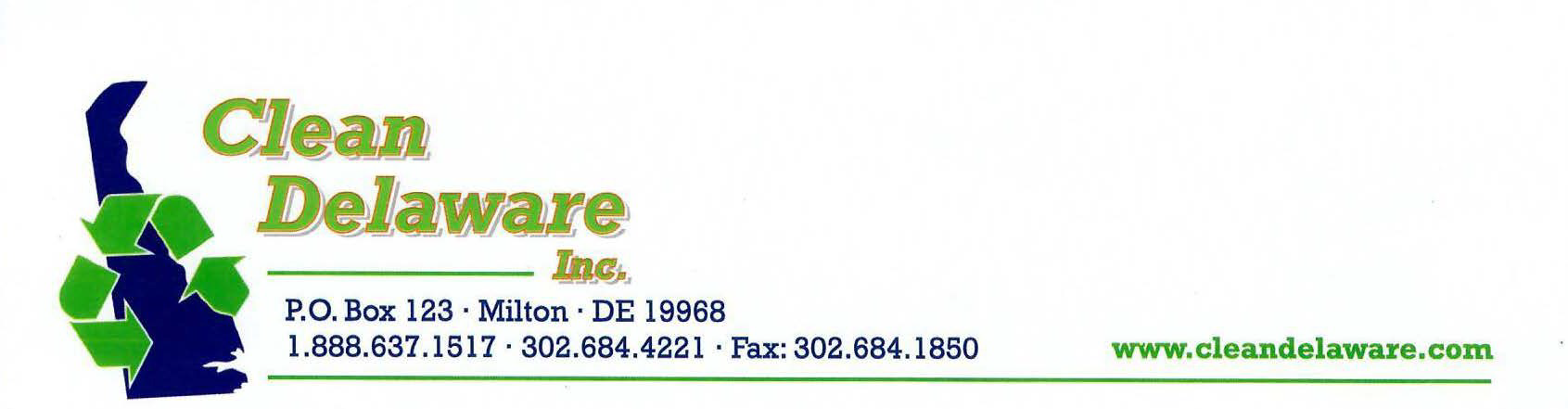                               Clean Delaware Inspection ProtocolDear Customer,Thank you for requesting a class “H” septic inspection by Clean Delaware, LLCPlease fill out the form with as much information available to you as possible. We use the information from the form to locate and retrieve current permit information. This form is the first page of the report that we will finalize andsubmit to the state for their records. Failure to submit pertinent information may cause adelay in the inspection process.Once we have received the signed form, we will correspond with DNREC to obtain a currentpermit. Upon completion of both these steps we can then proceed with the inspection. Theturnaround time on an inspection is typically 5-7 business days. Your completed inspectionwill be faxed or mailed to the billing address you provide. You may call with questions regarding the process or results at (302)-684-4221 or email dan@cleandelaware.comPlease Note: If the home has been vacant for more than two weeks, we may be required torun a flow test. This test requires water to be working and available at the site. If we need tosupply our own water (approx. 200 gal) for this test, there will be an additional $200 charge.If the system has a pump, float, or alarm, then the electric must be turned on to complete theinspection.Attention Real Estate Agents: If you are a real estate agent submitting the request on behalfof the owner/buyer, please provide your agency name, email address, fax number, andcontact number. You can also sign the form on behalf of your client along with yoursignature. **Note: The person (s) signing the form will be personally responsible forpayment. In addition, please provide the settlement date and name of the settlement attorney.We look forward to providing you with a thorough and professional septic inspection.Thank You,Gerry DesmondClean Delaware, LLC